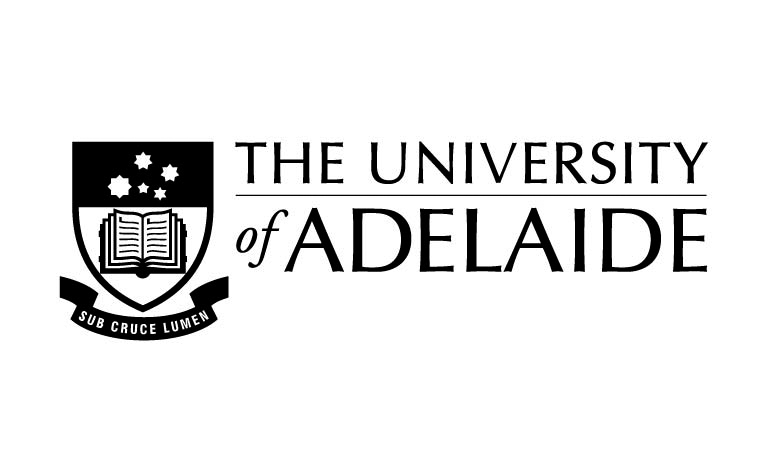 The Australian Federation of University Women SA Inc. Trust Postdoctoral Grants 2022Application FormThis application must be completed with reference to the Grant Rules and Application Guidelines.A. All applicants to completeB. Complete if applying for conference participation supportC. Complete if applying for other research supportApplication detail.  Please provide the following documents:This covering application form. A statement of purpose (maximum of 2 A4 pages). A summary curriculum vitae (maximum of 5 A4 pages). A letter of support from your supervisor or Head of School (maximum of 1 A4 page). Submit your application in electronic format by 5.00pm Friday 5rd September 2022 to:Hadassah KnowlesResearch ServicesEmail: DVCRschemes@adelaide.edu.auTitle and NameProject titleTotal funding requestSchool FacultyEmail addressUniversity of Adelaide Researcher ProfileContact phone numberCurrent PositionAppointment typeFull time or Part time: Continuing or Contract:   Contract end date(if applicable) Primary field of researchDate PhD awardedBriefly describe the nature and length of any career disruptionsCurrent grants or research support funding held Are other University of Adelaide funds available to support this activity? Provide detailsConference title Conference location and datesTitle of conference presentation or research posterBudget (up to A$5,000)Travel:Registration:Accommodation:Other: Description of requested support Budget (up to A$5,000)Item(s): 